You’re Invited to anIntroduction to Essential Oils!(Insert your catchy tag line here)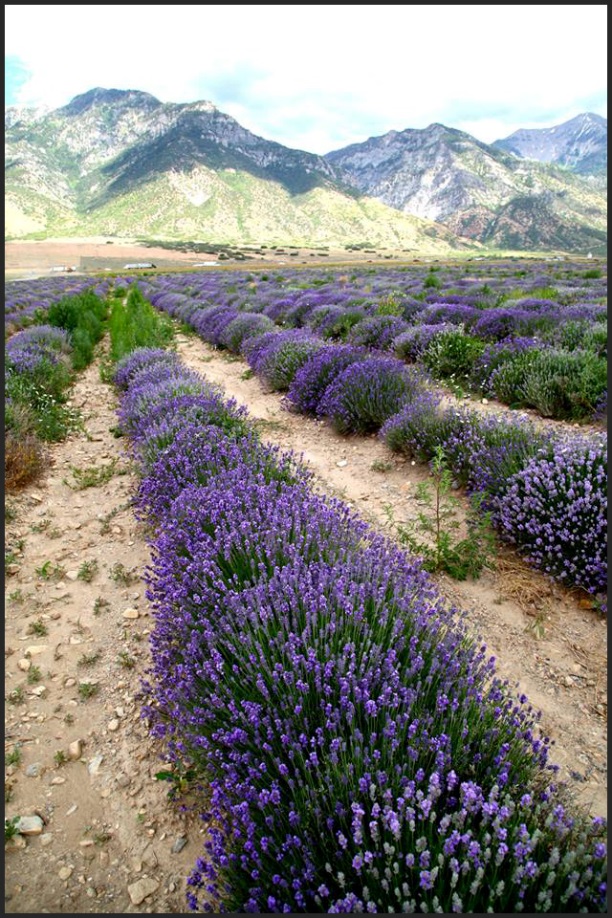 Date & Time:April 12, 20141:00 pm - 3:00 pmLocation:123 W. 1st StreetLittleton, CO 80100Get the scoop on essential oils!Ease pain, depression and stress!Increase self-care without decreasing your time!Support healthy weight management goals!Stop flu and colds before they make you sick!Learn the following methods Applying essential oils directly on the body using hands-on approach Using inhalation by spreading essential oils on the hands and breathing in the soothing aromaDispersing the essential oil molecules into the air through diffusion R.S.V.P. is REQUIRED as Space is Limited!
Reserve your spot by April 8thJane Jacob’s								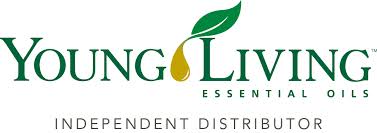 111.111.1111 Email@EmailAddress.comBring a Friend and bond with a group thatloves to laugh and feel well!